 Ν.Ο. ΑΛΕΞΑΝΔΡΟΥΠΟΛΗΣ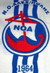  Ν.Ο. ΑΛΕΞΑΝΔΡΟΥΠΟΛΗΣ Ν.Ο. ΑΛΕΞΑΝΔΡΟΥΠΟΛΗΣ Ν.Ο. ΑΛΕΞΑΝΔΡΟΥΠΟΛΗΣΚΟΥΓΚΟΥΛΟΣ ΑΝΑΣΤΑΣΙΟΣ (7/3/03)*(ΝΕΩΝ ΑΝΔΡΩΝ 19-23)* ΑΤΟΜΙΚΑ ΡΕΚΟΡ & ΒΑΘΜΟΛΟΓΙΑ (FINA) ΑΝΑΛΟΓΑ ΜΕ ΤΙΣ ΕΠΙΔΟΣΕΙΣΚΟΥΓΚΟΥΛΟΣ ΑΝΑΣΤΑΣΙΟΣ (7/3/03)*(ΝΕΩΝ ΑΝΔΡΩΝ 19-23)* ΑΤΟΜΙΚΑ ΡΕΚΟΡ & ΒΑΘΜΟΛΟΓΙΑ (FINA) ΑΝΑΛΟΓΑ ΜΕ ΤΙΣ ΕΠΙΔΟΣΕΙΣΚΟΥΓΚΟΥΛΟΣ ΑΝΑΣΤΑΣΙΟΣ (7/3/03)*(ΝΕΩΝ ΑΝΔΡΩΝ 19-23)* ΑΤΟΜΙΚΑ ΡΕΚΟΡ & ΒΑΘΜΟΛΟΓΙΑ (FINA) ΑΝΑΛΟΓΑ ΜΕ ΤΙΣ ΕΠΙΔΟΣΕΙΣΚΟΥΓΚΟΥΛΟΣ ΑΝΑΣΤΑΣΙΟΣ (7/3/03)*(ΝΕΩΝ ΑΝΔΡΩΝ 19-23)* ΑΤΟΜΙΚΑ ΡΕΚΟΡ & ΒΑΘΜΟΛΟΓΙΑ (FINA) ΑΝΑΛΟΓΑ ΜΕ ΤΙΣ ΕΠΙΔΟΣΕΙΣΑΓΩΝΙΣΜΑ       ΕΠΙΔΟΣΗ ΗΜΕΡΟΜΗΝΙΑ  ΒΑΘΜΟΙ50μ.Ελεύθερο23.1811/6/22734100μ.Ελεύθερο50.4822/3/24799200μ.Ελεύθερο1:58.5411/6/22637400μ.Ελεύθερο4:22.6114/12/19588800μ.Ελεύθερο9:14.0711/6/175431500μ.Ελεύθερο---50μ.Ύπτιο25.1923/2/24817100μ.Ύπτιο55.4220/5/23807200μ.Ύπτιο2:08.8221/12/1965550μ.Πεταλούδα23.8515/12/23814                                    100μ.Πεταλούδα                                  *52.7124/2/24825200μ.Πεταλούδα2:17.2016/3/1952050μ.Πρόσθιο29.8313/4/24658100μ.Πρόσθιο1:08.6517/6/23568200μ.Πρόσθιο2:38.424/1/20496200μ.Μ.Α.2:14.0723/6/19614400μ.Μ.Α.4:45.491/12/19     612